Liverpool Elementary School does not have a cafeteria; however, we do offer a hot lunch program through Chartwell’s.  Our hot lunch program will begin the month of September.  Notices will be sent home with all the details on how to order with a detailed menu.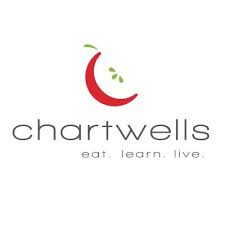 